Université Nice Sophia AntipolisFaculté Espaces & Cultures
Département de Géographie, Aménagement et Environnement Durables
(GAED)CONTACTS & INFORMATIONS DIVERSESDOCUMENTS À JOINDREMOTIVATIONS & PROJET PROFESSIONNELQuelles connaissances avez-vous du monde de la Géomatique et de l’Aménagement ?Pourquoi avez-vous choisi une Licence Professionnelle ?Pourquoi avez-vous choisi cette Licence Professionnelle et pas une autre ?Quel est votre projet professionnel (type d’emplois précis, domaine d’emploi, secteur d’emploi, niveau d’emploi) ?Quelle expérience avez-vous du monde de la Géomatique et de l’Aménagement (stage, emplois, etc.) ?Université Nice Sophia AntipolisFaculté Espaces & Cultures
Département de Géographie, Aménagement et Environnement Durables
(GAED)ANNEXE – LETTRE D’ÉVALUATION CONFIDENTIELLELe candidat voudra solliciter le présent document rempli, de son professeur principal, de son responsable scolaire ou de son employeur.Madame, Monsieur, Chère ou Cher Collègue,La Commission de sélection de la Licence Professionnelle « Géomatique & Aménagement » vous serait très reconnaissante de bien vouloir évaluer la capacité du candidat à suivre et réussir le programme d'études supérieures spécialisées et la pré-professionnalisation qu'il désire engager.Votre évaluation détaillée ne préjuge en rien du choix de la commission mais elle apparaît très utile du fait que vous connaissez mieux et peut-être depuis longtemps le candidat.Sauf à être communiquée par vous au candidat, elle demeurera confidentielle.Nous vous remercions par avance de l'aide précieuse que vous voulez bien nous apporter en remplissant ce document.Cordialement.		La Commission de sélection 
Licence Professionnelle « Géomatique & Aménagement »CURSUS UNIVERSITAIREEn quelle année avez-vous connu le candidat ? Combien d’années avez-vous suivi le candidat dans ses études ?Quels sont les enseignements régulièrement suivis avec vous(titres, nature, durée totale en heures/an) ?Dans quels domaines scientifiques et techniques s’est-il spécialisé ?A-t-il mené à bien des travaux sous votre direction ? Lesquels ? Avec des résultats (notes ou mentions) ?À quel niveau situez-vous le candidat par rapport aux autres candidats de votre formation ou de son investissement dans l’équipe ? (entourez la mention) :Supérieur au niveau moyen / Moyen / Inférieur au niveau moyenQUALITÉ DU CANDIDAT (merci d’utiliser la grille d’évaluation ci-dessous)Aptitudes du Candidat (merci d’utiliser la grille d’évaluation A+, A, B,…)Connaissances dans son domaine de « première compétence »Appréciations supplémentaires (le cas échéant)ACQUIS PROFESSIONNELS (éventuellement)Le candidat a-t-il une expérience professionnelle liée au cursus Licence, Master 1, avec vous ou un collègue ?Quel domaine ?Durée :Mission :Quels ont été les résultats ?Type de documents ?Sujet précis ?Niveau ?Pourriez-vous qualifier le « savoir-faire » du candidat (compétence première)COMPORTEMENT DANS LE TRAVAIL (merci d’utiliser la grille d’évaluation A+, A, B,…)Selon vous, ses capacités d’évolution sont (merci d’utiliser la grille d’évaluation A+, A, B…) : Merci de porter une appréciation à la fois globale et détaillée du candidat :Merci beaucoup de nous avoir accordé ces quelques instants…..Fait à :                                                     	,	 le : 	Signature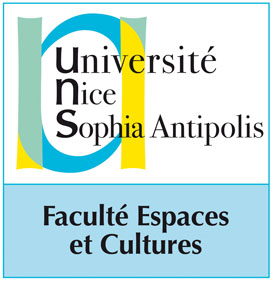 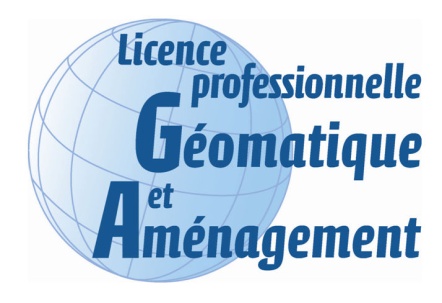 Les Partenaires de la Licence Professionnelle « Géomatique et Aménagement »Les Partenaires de la Licence Professionnelle « Géomatique et Aménagement »Les Partenaires de la Licence Professionnelle « Géomatique et Aménagement »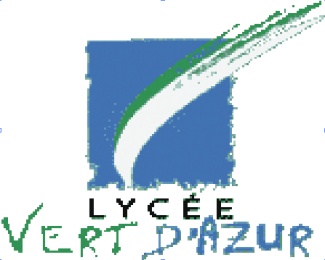 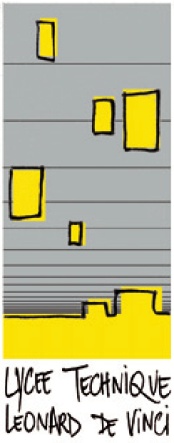 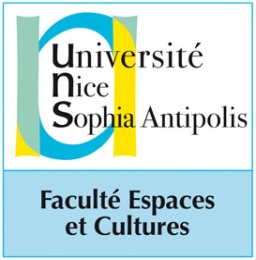 GRILLE D’ÉVALUTATIONGRILLE D’ÉVALUTATIONGRILLE D’ÉVALUTATIONÉVALUTATIONÉVALUTATIONNOTESA+Excellent+18 à 20ATrès Bien16 à 18BBien14 à 16C+Assez Bien12 à 14CMédiocre8 à 12DFaible< 8Capacités d’expression orale :Capacités au travail individuel :Capacités d’expression écrite :Aptitudes au travail collectif :Rigueur méthodologique :Curiosité, ouverture d’esprit :Réflexion :Culture professionnelle : POINTS FORTSPOINTS FAIBLESCOMPORTEMENT GÉNÉRALCOMPORTEMENT AU TRAVAILSociabilité :Qualité du travail rendu : Aptitudes au travail :Ponctualité :Assiduité :Concentration :Compréhension des travaux :Aptitudes au travail :Ponctualité :Assiduité :Concentration :Initiative :Aptitudes au travail :Ponctualité :Assiduité :Concentration :Capacité à écouter :Adaptabilité :Dynamisme :